   August 2021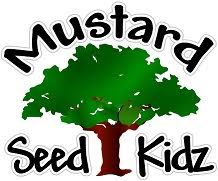               Monday          Tuesday        Wednesday       Thursday            FridayDUE TO COVID-19 TRIPS AND PRICING CAN CHANGE!2 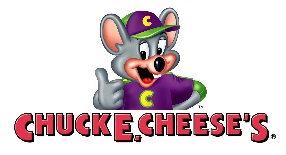 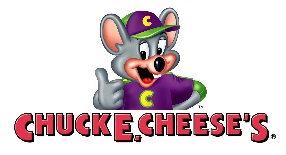 Leave @ 10:303Carnival Day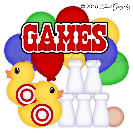 MSK @ 1:304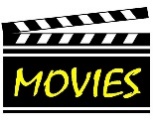 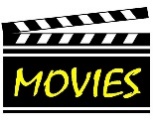 Leave @ TBA5Stem Day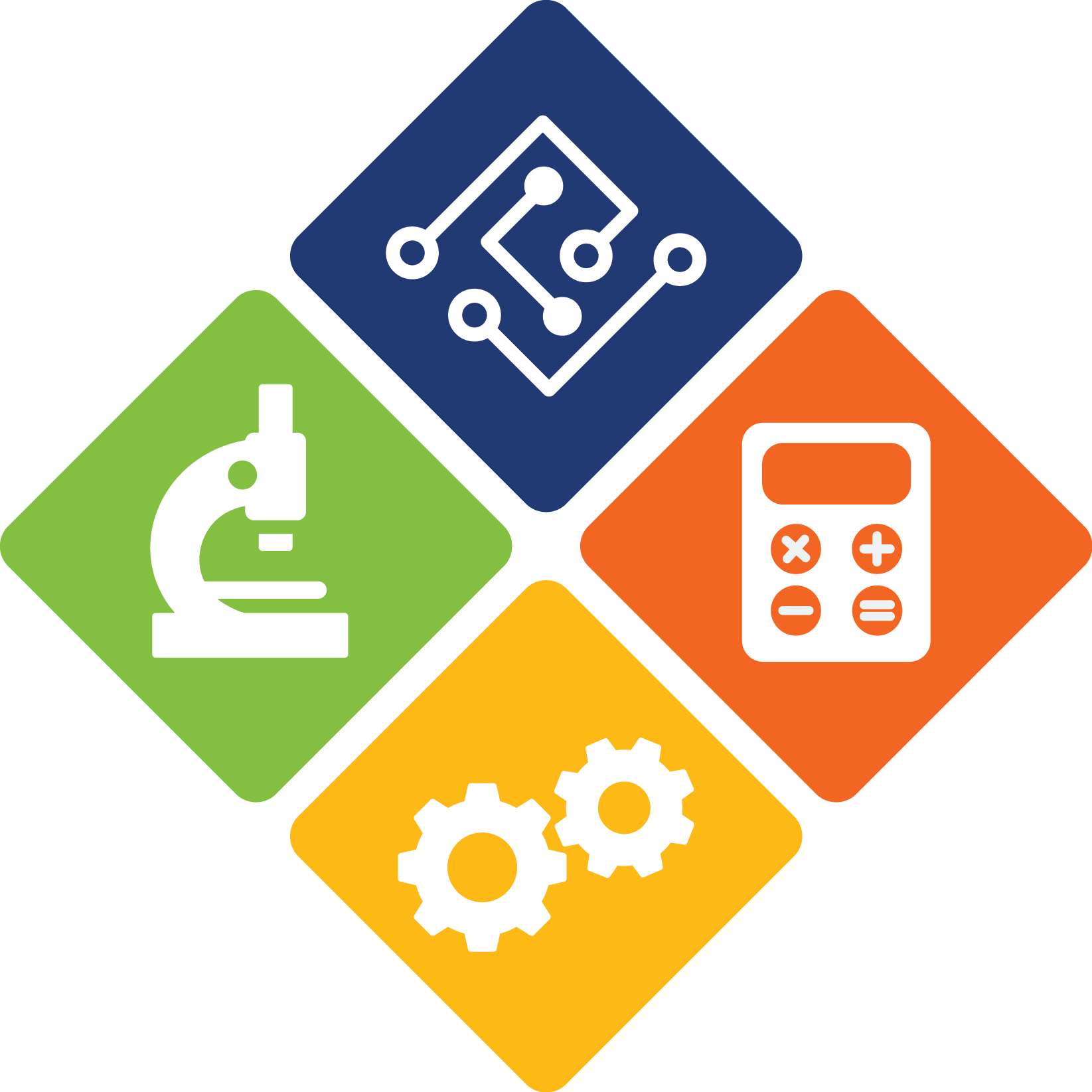 Stay @ MSK6    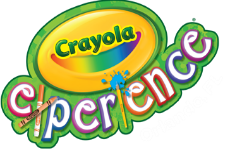 Leave @ 8:459Summer Bash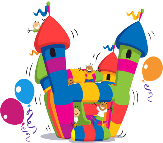 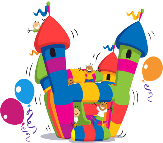 Stay @ MSK10First Day of School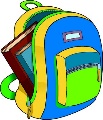 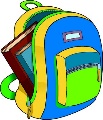 1112131617181920